                                              (  นายอำนาจ  ลายภูษา  )                                     นายกองค์การบริหารส่วนตำบลห้วยใหญ่
ประกาศองค์การบริหารส่วนตำบลห้วยใหญ่
เรื่อง ประกาศผู้ชนะการเสนอราคาจัดซื้ออาหารเสริม (นม) โรงเรียนประจำภาคเรียนที่ 1 ปีการศึกษา 2566 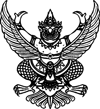 (เดือนมิถุนายน 2566) สำนักปลัด โดยวิธีเฉพาะเจาะจง
-------------------------------------------------------------------- 
ประกาศองค์การบริหารส่วนตำบลห้วยใหญ่
เรื่อง ประกาศผู้ชนะการเสนอราคาจัดซื้ออาหารเสริม (นม) โรงเรียนประจำภาคเรียนที่ 1 ปีการศึกษา 2566 (เดือนมิถุนายน 2566) สำนักปลัด โดยวิธีเฉพาะเจาะจง
--------------------------------------------------------------------              ตามที่องค์การบริหารส่วนตำบลห้วยใหญ่ ได้มีโครงการจัดซื้ออาหารเสริม (นม) โรงเรียน ประจำภาคเรียนที่ 1 ปีการศึกษา2566 (เดือนมิถุนายน 2566) โดยวิธีเฉพาะเจาะจง  นั้น             จัดซื้ออาหารเสริม (นม) โรงเรียน ประจำภาคเรียนที่ 1 ปีการศึกษา2566 (เดือนมิถุนายน 2566)  ผู้ได้รับการคัดเลือก ได้แก่ บริษัท ภัทรฟู้ดส์ จำกัด โดยเสนอราคา เป็นเงินทั้งสิ้น 36,606.57 บาท (-สามหมื่นหกพันหกร้อยหกบาทห้าสิบเจ็ดสตางค์-) รวมภาษีมูลค่าเพิ่มและภาษีอื่น ค่าขนส่ง ค่าจดทะเบียน และค่าใช้จ่ายอื่นๆ ทั้งปวง             ตามที่องค์การบริหารส่วนตำบลห้วยใหญ่ ได้มีโครงการจัดซื้ออาหารเสริม (นม) โรงเรียน ประจำภาคเรียนที่ 1 ปีการศึกษา2566 (เดือนมิถุนายน 2566) โดยวิธีเฉพาะเจาะจง  นั้น             จัดซื้ออาหารเสริม (นม) โรงเรียน ประจำภาคเรียนที่ 1 ปีการศึกษา2566 (เดือนมิถุนายน 2566)  ผู้ได้รับการคัดเลือก ได้แก่ บริษัท ภัทรฟู้ดส์ จำกัด โดยเสนอราคา เป็นเงินทั้งสิ้น 36,606.57 บาท (-สามหมื่นหกพันหกร้อยหกบาทห้าสิบเจ็ดสตางค์-) รวมภาษีมูลค่าเพิ่มและภาษีอื่น ค่าขนส่ง ค่าจดทะเบียน และค่าใช้จ่ายอื่นๆ ทั้งปวง ประกาศ ณ วันที่  31 พฤษภาคม พ.ศ. ๒๕๖6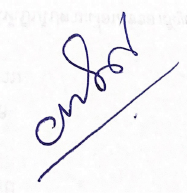 